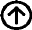 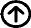 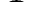 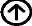 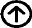 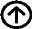 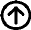 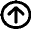 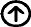 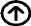 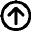 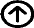 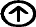 RẤT HÂN HẠNH ĐƯỢC PHỤC VỤ QUÍ  KHÁCHCPU INTEL - Box - Đã có VATCPU INTEL - Box - Đã có VATCPU INTEL - Box - Đã có VATTHBHEND USERCPU socket 1155 Ivy BridgeCPU socket 1155 Ivy BridgeCPU socket 1155 Ivy Bridge1Intel Celeron G1630  (2.8Ghz) -  BoxTCN Chính hiệu - 2MB Cache - 2 Cores/2 Threads - 22nm - 55W3 năm920,0001Intel Pentium G2020 (2.9Ghz) -  BoxTCN Chính hiệu - 3MB Cache - 2 Cores/2 Threads - 22nm - 55W3 năm1,336,000CPU socket 1150 HaswellCPU socket 1150 HaswellCPU socket 1150 HaswellCeleron & PentiumCeleron & Pentium1Intel Celeron G1840  (2.8Ghz) -  BoxTCN Chính hiệu - 2 MB Cache - 2 Cores/2 Threads -22nm - 53W3 năm818,0002Intel Pentium G3250 (3.2Ghz) -  BoxTCN Chính hiệu - 3 MB Cache - 2 Cores/2 Threads -22nm - 53W3 năm1,262,0003Intel Pentium G3260 (3.3Ghz) -  BoxTCN Chính hiệu - 3 MB Cache - 2 Cores/2 Threads -22nm - 53W3 năm1,277,0004Intel Pentium G3258 (3.2Ghz) -  BoxTCN Chính hiệu - 3 MB Cache - 2 Cores/2 Threads -22nm - 53W3 năm1,600,0005Intel Pentium G3450 (3.4Ghz) -  BoxTCN Chính hiệu - 3 MB Cache - 2 Cores/2 Threads -22nm - 53W3 năm1,481,0006Intel Pentium G3460 (3.5Ghz) -  BoxTCN Chính hiệu - 3 MB Cache - 2 Cores/2 Threads -22nm - 53W3 năm1,527,000Core i3 & i5 & i7Core i3 & i5 & i71Intel Core i3-4160 (3.6Ghz)	- BoxTCN Chính hiệu - 3 MB Cache - 2 Cores/4 Threads -22nm - 54W3 năm2,598,0002Intel Core i3- 4170 (3.7Ghz)	- BoxTCN Chính hiệu - 3 MB Cache - 2 Cores/4 Threads -22nm - 54W3 năm2,764,0003Intel Core i3-4370 (3.8Ghz)	- BoxTCN Chính hiệu - 4 MB Cache - 2 Cores/4 Threads -22nm - 54W3 năm3,551,0004Intel Core i5-4460 (3.2Ghz)	- BoxTCN Chính hiệu - 6 MB Cache - 4 Cores/4 Threads -22nm - 84W3 năm4,415,0005Intel Core i5-4590 (3.3Ghz)	- BoxTCN Chính hiệu - 6 MB Cache - 4 Cores/4 Threads -22nm - 84W3 năm4,917,0006Intel Core i5-4690 (3.5Ghz)	- BoxTCN Chính hiệu - 6 MB Cache - 4 Cores/4 Threads -22nm - 84W3 năm5,429,0007Intel Core i5-4690K (3.5Ghz)	- BoxTCN Chính hiệu - 6 MB Cache - 4 Cores/4 Threads -22nm - 88W3 năm5,931,0008Intel Core i7- 4770 (3.4Ghz)  -  BoxTCN Chính hiệu - 8 MB Cache - 4 Cores/8 Threads -22nm - 84W3 năm7,152,0009Intel Core i7-4790 (3.6Ghz)	- BoxTCN Chính hiệu - 8 MB Cache - 4 Cores/8 Threads -22nm - 84W3 năm7,535,00010Intel Core i7-4790K (4.0Ghz)	- BoxTCN Chính hiệu - 8 MB Cache - 4 Cores/8 Threads -22nm - 88W3 năm8,555,00011Xeon E3-1220V3  ( 3.1Ghz )	-Box No iGPUTCN Chính hiệu - 8 MB Cache - 4 Cores/4 Threads -22nm - 80W3 năm4,922,00012Xeon E3-1231V3  ( 3.4Ghz )	-Box No GPUTCN Chính hiệu - 8 MB Cache - 4 Cores/8 Threads -22nm - 80W3 năm6,076,000CPU socket 1151CPU socket 1151CPU socket 11511Intel Pentium G4400 (3.3GHz)	- BoxTCN Chính hiệu - 3.3 GHz - 3 MB Cache - 2 Cores/2 Threads - 14nm - Intel HD Graphics 510 - 54W3 năm1,382,0002Intel Pentium G4500 (3.5GHz)	- BoxTCN Chính hiệu - 3.5 GHz - 3 MB Cache - 2 Cores/2 Threads - 14nm - Intel HD Graphics 530 - 54W3 năm2,003,0003Intel Core i3-6100 (3.7GHz)	- BoxTCN Chính hiệu - 3.7 GHz - 3 MB Cache - 2 Cores/4 Threads - 14nm - Intel HD Graphics 530 - 51W3 năm2,831,0004Intel Core i3-6300 (3.8GHz)	- BoxTCN Chính hiệu - 3.8 GHz - 4 MB Cache - 2 Cores/4 Threads - 14nm - Intel HD Graphics 530 - 51W3 năm3,566,0005Intel Core i3-6320 (3.9GHz)	- BoxTCN Chính hiệu - 3.9 GHz - 4 MB Cache - 2 Cores/4 Threads - 14nm - Intel HD Graphics 530 - 51W3 năm3,825,0006Intel Core i5-6400 (2.7GHz)	- BoxTCN Chính hiệu - 2.7 GHz - Turbo 3.3 GHz - 6 MB Cache - 4 Cores/4 Threads - 14nm - Intel HD Graphics 530 - 65W3 năm4,549,0007Intel Core i5-6500 (3.2GHz)	- BoxTCN Chính hiệu - 3.2 GHz - Turbo 3.3 GHz - 6 MB Cache - 4 Cores/4 Threads - 14nm - Intel HD Graphics 530 - 65W3 năm4,927,0008Intel Core i5-6600 (3.3GHz)	- BoxTCN Chính hiệu - 3.3 GHz - Turbo 3.9 GHz - 6 MB Cache - 4 Cores/4 Threads - 14nm - Intel HD Graphics 530 - 65W3 năm5,434,0009Intel Core i5-6600K (3.5Ghz)    - Box (Không fan)TCN Chính hiệu - 6 MB Cache - 4 Cores/4 Threads -14nm - 91W3 năm5,952,00010Intel Core i7-6700 (3.4GHz)	- BoxTCN Chính hiệu - 3.4 GHz - Turbo 4.0 GHz - 6 MB Cache - 4 Cores/8 Threads - 14nm - Intel HD Graphics 530 - 65W3 năm7,628,00011Intel Core i7-6700K (4Ghz)	- Box  (Không fan)TCN Chính hiệu - 8 MB Cache - 4 Cores/8 Threads -14nm - 91W3 năm8,555,000CPU socket 2011CPU socket 2011CPU socket 20111Intel Core i7- 5820K (3.3Ghz) - Box (Không  fan)TCN Chính hiệu - 15 MB Cache - 6 Cores/12 Threads -22nm - 140W - No Graphics3 năm9,771,00015MSI - Intel Z97(Z97M-G43)  - SK 1150[4x DDR3 1600MHz | OC up to 3300MHz] [Dsub/DVI/DisplayPort/HDMI] [1x PCIe 3.0 x16 | 1x PCIe 2.0 x16 | 2x PCIe x1] [6x SATA 6Gbs] [1x M.2 port] [4x USB 3.0] [2x USB 2.0] [Lan 10/100/1000] [7.1 Channel HDAudio]3 năm3,200,00016MSI - Intel Z97(Z97-Gaming 3)  - SK 1150Tặng Mouse Kinzu[4x DDR3 1600 – OC up to 3300] [D-Sub/DVI-D/HDMI/DisplayPort] [Realtek ALC1150 Codec 7.1] [Killer E2205 Gigabit LAN] [1x PCIe 3.0 x16 | 1x PCIe 2.0 x16 | 2x PCIe x1 | 3x PCI] [1x M.2 port | 6x SATA 6Gb/s] [2x USB 2.0] [4x USB 3.0] [2-Way AMD CrossFire]3 năm4,299,00017MSI - Intel Z97(Z97-Gaming 5)  - SK 1150Tặng Mouse Kinzu[4x DDR3 1600 - OC up to 3300 MHz] [D-Sub/DVI-D/HDMI] [Realtek ALC1150 Codec 7.1] [Killer E2205 Gigabit LAN] [3x PCIe 3.0 x16 | 4x PCIe x1] [1x M.2 port | 6x SATA 6Gb/s] [4x USB 2.0] [4x USB 3.0] [3- Way AMD CrossFire] [2-Way NVIDIA SLI]3 năm4,620,00018MSI - Intel Z97(Z97-Gaming 7)  - SK 1150Tặng Mouse Kinzu[4x DDR3 1600 – OC up to 3300MHz] [DSub/DVI/HDMI] [Realtek ALC1150 Codec 7.1] [Killer E2205 Gigabit LAN] [3x PCIe 3.0 x16 | 4x PCIe x1] [1x M.2 port | 8x SATA 6Gb/s] [2x USB 2.0] [8x USB 3.0] [3- Way AMD CrossFire] [2-Way NVIDIA SLI]3 năm5,398,00019MSI - Intel Z97(Z97-Guard-pro)  - SK 1150Tặng Mouse Kinzu[4x DDR3 1600 – OC up to 3300MHz] [DSub/DVI/DisplayPort] [Realtek ALC892 Codec 7.1] [Realtek RTL8111G Gigabit LAN] [1x PCIe 3.0 x16 | 1 x PCIe 2.0 x16 | 4x PCIe x1] [1x M.2 port | 6x SATA 6Gb/s] [2x USB 2.0] [4x USB 3.0] [Supports AMD CrossFire]3 năm3,499,000Mainboard ASUSMainboard ASUSMainboard ASUS1ASUS - Intel H81 H81M K[2x DDR3 1600/1333] [D-Sub/DVI-D] [Realtek 8111G Gigabit LAN] [Realtek ALC887] [1x PCIe x16 | 2x PCIe x1] [2x SATA 6Gb/s | 2x SATA 3Gb/s] [2x USB 2.0] [2x USB 3.0]3 năm1,288,0002ASUS - Intel H81 H81M P[2x DDR3 1600/1333] [D-Sub/DVI-D] [Realtek 8111G Gigabit LAN] [Realtek ALC887] [1x PCIe x16 | 1x PCIe x1] [2x SATA 6Gb/s | 3x SATA 3Gb/s] [2x USB 3.0] [2x USB 2.0]3 năm1,426,0003ASUS - Intel H81 H81M E[2x DDR3 1600/1333] [D-Sub/DVI-D] [Realtek 8111G Gigabit LAN] [Realtek ALC887] [1x PCIe x16 | 2x PCIe x1] [2x SATA 6Gb/s | 2x SATA 3Gb/s] [2x USB 3.0] [4x USB 2.0]3 năm1,507,0004ASUS - Intel H81 H81M-D[2x DDR3 1600/1333] [D-Sub/DVI-D/LPT] [Realtek 8111G Gigabit LAN] [Realtek ALC887] [1x PCIe x16 | 2x PCIe 2.0 x1] [2x SATA 6Gb/s | 2x SATA 3Gb/s] [2x USB 3.0] [2x USB 2.0]3 năm1,400,0005ASUS - Intel H81 H81M-A[2x DDR3 1600] [DSUB/DVI/HDMI] [Realtek 8111G gigabit Lan] [Realtek ALC887 Codec 8Channel HD audio] [1x PCIe x16 | 2x PCIex1] [2x SATA3 | 2x SATA2] [2x USB 3.0 | 4x USB 2.0]3 năm1,650,0006ASUS - Intel H81 H81MF PLUS[2x DDR3 1600/1333] [D-Sub/DVI-D] [Realtek 8111GR Gigabit LAN] [Realtek ALC887] [1x PCIe x16 | 1x PCIe x1] [2x SATA 6Gb/s | 2x SATA 3Gb/s] [2x USB 3.0] [2x USB 2.0]3 năm1,543,0007ASUS - Intel H81 H81M C[2x DDR3 1600/1333] [D-Sub/DVI-D/LPT] [Realtek RTL8111G Gigabit LAN] [Realtek ALC887] [1x PCIe x16 | 2x PCIe x1 | 1x PCI] [2x SATA 6Gb/s | 2x SATA 3Gb/s] [2x USB 3.0] [4x USB 2.0]3 năm1,664,0008ASUS - Intel H81 H81MV PLUS[2x DDR3 1600/1333] [DSub] [Realtek 8111GR Gigabit LAN] [Realtek ALC887] [1x PCIe x16 | 2x PCIe x1] [2x SATA 6Gb/s | 2x SATA 3Gb/s] [4x USB 2.0] [2x USB 3.0]3 năm1,645,0009ASUS - Intel H81 H81 PLUS2 x DIMM, Max. 16GB, DDR3 1600/1333 - Onboard D-Sub/LPT/COM - Realtek® 8111G, 1 x Gigabit LAN Controller(s) - Realtek® ALC887 8-Channel HD - 1 x PCIe x16 , 2 x PCIe 2.0 x1 ,3 x PCI - 2x SATA 6Gb/s , 2x SATA 3Gb/s - 2x USB 3.0 , 2x USB 2.03 năm1,700,00010ASUS - Intel B85 B85M-G[4x DDR3 1600/1333MHz] [D-Sub/DVI-D/HDMI] [Realtek 8111G Gigabit LAN] [Realtek ALC887] [1x PCIe x16 | 2x PCIe x1] [4x SATA 6Gb/s | 2x SATA 3Gb/s] [4x USB 2.0] [2x USB 3.0]3 năm1,833,00011ASUS - Intel B85 B85M GAMER[4x DDR3 1600/1333MHz] [D-Sub/HDMI] [SupremeFX 8-Channel HD Audio] [Intel Gigabit LAN] [1x PCIe x16 | 2x PCIe x1] [4x SATA 6Gb/s | 2x SATA 3Gb/s] [2x USB 2.0] [2x USB 3.0]3 năm1,929,00012ASUS - Intel B85 B85M E[4x DDR3 1600/1333MHz ] [D-Sub/HDMI] [Realtek ALC887] [Realtek 8111F Gigabit LAN] [1x PCIe 3.0 x16| 1x PCIe 2.0 x16 | 1x PCIe x1] [4x SATA 6Gb/s | 2x SATA 3Gb/s] [4x USB 2.0] [2x USB 3.0]3 năm2,261,00013ASUS - Intel B85 B85 TROOPER[2x DDR3 1600/1333 MHz] [D-Sub/DVI] [Realtek 8111GR Gigabit Lan] [Realtek ALC887] [1x PCIe x16 | 2 x PCIe 2.0 x16 | 2x PCIe x1] [4x SATA 6Gb/s | 2x SATA 3Gb/s] [2x USB 3.0] [4x USB 2.0] [AMD Quad-GPUCrossFireX]3 năm2,085,00014ASUS - Intel B85 B85 PRO GAMER[4x DDR3 1600/1333] [D-Sub/DVI-D/HDMI] [SupremeFX 8-Channel Audio HD] [Intel I217V Gigabit LAN] [1x PCIe 3.0 x16 | 1x PCIe 2.0 x16 | 2x PCIe x1 | 3x PCI] [4x SATA 6Gb/s | 2x SATA 3Gb/s] [2x USB 3.0][4x USB 2.0] [AMD Quad-GPU CrossFireX]3 năm2,614,00015ASUS - Intel H97 H97 PLUS[4x DDR3 1600/1333] [D-Sub/DVI-D/HDMI] [Realtek 8111GR Gigabit LAN] [Realtek ALC887 8-channel Audio] [1x PCIe 3.0 x16 | 1x PCIe 2.0 x16 | 2x PCIe x1 | 2x PCI] [1x M.2 Socket 3 | 6x SATA 6Gb/s] [4x USB 3.0] [2x USB 2.0] [AMD Quad-GPU CrossFireX]3 năm2,956,00016ASUS - Intel H97 H97 PRO4 x DIMM, Max. 32GB, DDR3 1600/1333 MHz - Onboard D-Sub/DVI-D/HDMI - Intel® I218V 1 x Gigabit LAN Controller , Realtek® ALC892 8-Channel HD - 1 x PCIe 3.0/2.0 x16 , 1 x PCIe 2.0 x16/x4 - 2 x PCIe x1 , 3 x PCI - 1 x Port SATA Express , 1 x M.2 Socket 3 , 4 x SATA 6Gb ( Support RAID 0,1,5,10) - 4x USB 3.0 , 2x USB 2.03 năm3,191,00017ASUS - Intel H97 H97 PRO GAMER[4x DDR3 1600/1333] [D-Sub/DVI-D/HDMI] [Intel I218V Gigabit LAN] [SupremeFX 8 channel HD Audio] [1x PCIe 3.0 x16 | 1x PCIe 2.0 x16 | 2x PCIe x1 | 3x PCI] [1x SATA Express | 1x M.2 Socket 3 | 4x SATA 6Gb/s] [4x USB 3.0] [2x USB 2.0] [AMD Quad-GPU CrossFireX]3 năm3,670,00018ASUS - Intel Z97 Z97 K[4x DDR3 1600 – OC up to 3200MHz] [D-Sub/DVI-D/HDMI] [Realtek 8111GR Gigabit LAN] [Realtek ALC887 8 channel HD Audio] [1x PCIe 3.0 x16 | 1x PCIe 2.0 x16 | 2x PCIe x1 | 2x PCI] [1x M.2 Socket 3 | 6x SATA 6Gb/s] [4x USB 3.0] [2x USB 2.0] [AMD Quad-GPU CrossFireX]3 năm3,487,00019ASUS - Intel Z97 SABERTOOTH Z97 MARK2[4x DDR3 1866/1600/1333] [HDMI/ DisplayPort] [2x PCIe 3.0 16x | 1x PCIe 2.0 16x | 3x PCIe 1x] [6x SATA 6Gb] [Lan Intel I218V Gigabit] [Realtek ALC1150 8-Channel HD Audio] [4x USB3.0] [4x USB2.0] [NVIDIA Quad-GPU SLI] [AMD Quad-GPU CrossFireX]3 năm4,662,000Mainboard GigabyteMainboard GigabyteMainboard Gigabyte1GIGABYTE - Intel H81 (GA-H81M DS2) Sk 1150[2x DDR3 1600/1333 MHz] [D-Sub/LPT/COM] [Realtek ALC887] [Realtek GbE LAN chip] [1x PCIe x16 | 2x PCIe x1] [2x SATA 6Gb/s | 2x SATA 3Gb/s] [2x USB 3.0 | 2x USB 2.0]3 năm1,495,0002GIGABYTE - Intel H81 (GA-H81M S2PV) Sk 1150[2x DDR3 1600/1333 MHz] [D-Sub/DVI-D/COM] [Realtek ALC887] [Realtek GbE LAN] [1x PCIe x16 | 1x PCIe x1 | 2x PCI] [2x SATA 6Gb/s | 2x SATA 3Gb/s] [2x USB 2.0 | 2x USB 3.0]3 năm1,580,0003GIGABYTE - Intel B85(GA-B85M-D3V / A) Sk 1150[2x DDR3 1600/1333 MHz] [D-Sub/DVI] [Realtek ALC887] [INTEL GbE LAN] [1x PCIe x16 | 2x PCIe x1] [4x SATA 6Gb/s | 2x SATA 3Gb/s] [6x USB 2.0 | 2x USB 3.0]3 năm1,710,0004GIGABYTE - Intel B85(GA-B85M-HD3/A) Sk 1150[2x DDR3 1600/1333MHz] [D-Sub/DVI-D/HDMI] [Realtek GbE LAN] [Realtek ALC887] [1x PCIe 3.0 x16 | 2 x PCIe 2.0 x1 | 1 x PCI] [4x SATA 6Gb/s | 2x SATA 3Gb/s] [4x USB 2.0 | 2x USB 3.0]3 năm1,790,000Mainboard serverMainboard serverMainboard server1INTEL - Intel Server S1200V3RPS - Box  Socket 1150DDR3 ECC UDIMM 1066/1333/1600 Max 32GB - Onboard VGA/COM - 2x Intel Lan 1Gb - 1x PCIex x16 , 3x PCIex x4/x8  - 2x SATA 6Gb/s , 4x SATA 3Gbs - 4x USB 2.03 năm3,266,0002INTEL - Intel Server S1200V3RPL - Box  Socket 1150DDR3 ECC UDIMM 1066/1333/1600 Max 32GB - Onboard VGA/COM - 2x Intel Lan 1Gb - 1x PCIex x16 , 3x PCIex x4/x8  - 4x SATA 6Gb/s , 2x SATA 3Gbs - 4x USB 2.03 năm4,986,0003INTEL - Intel Server - 1150 S1200V3RPL + card AXXRMM4LITEDDR3 ECC UDIMM 1066/1333/1600 Max 32GB - Onboard VGA/COM - 2x Intel Lan 1Gb - 1x PCIex x16 , 3x PCIex x4/x8  - 4x SATA 6Gb/s , 2x SATA 3Gbs - 4x USB 2.03 năm6,129,000Mainboard  socket 1151Mainboard  socket 1151Mainboard  socket 1151Mainboard ASUSMainboard ASUSMainboard ASUS1ASUS - Intel H110 H110M PLUS D3[2x DDR3 1600/1866 (OC)] [DSUB/DVI/HDMI] [Realtek RTL8111H gigabit Lan] [Realtek ALC887 8- Channel HD audio] [1x PCIe x16 | 2x PCIe x1] [4x SATA 6Gb/s] [2x USB 3.1 | 2x USB 3.0 | 2x USB 2.0]3 năm2,250,0002ASUS - Intel B150 B150M-A D3[4x DDR3 1600/1866 (OC)] [DSUB/DVI/HDMI] [Realtek RTL8111H gigabit Lan] [Realtek ALC887 8- Channel HD audio] [1x PCIe x16 | 2x PCIe x1] [6x SATA 6Gb/s] [4x USB 3.0 | 2x USB 2.0]3 năm2,503,0003ASUS - Intel B150 B150 PLUS D3[4x DDR3 1600MHz/ OC to 1866MHz] [Dsub/DVI] [Realtek 8111GR gigabit] [Realtek ALC887 8-Channel] [2x PCIe x16 | 2x PCIe x1 | 3x PCI] [6x Sata3] [3x USB 3.0 [1 typeC] | 4x USB 2.0] [Supports AMD CrossFireX]3 năm2,630,0004ASUS - Intel H170 H170M E D3[4x DDR3 1600MHz/ oc to 1866MHz] [Dsub/DVI/HDMI] [Realtek RTL8111H gigabit] [Realtek ALC887-VD2 8-Channel] [2x PCIe x16 | 1x PCIe x1 | 1x PCI] [1x M.2 socket3 | 4x Sata3] [4x USB 3.0 | 2x USB 2.0] [Supports AMD 2way CrossFireX]3 năm3,105,0005ASUS - Intel B150  B150 PRO GAMING D3[4x DDR3 1600/1866 (OC)] [DSUB/HDMI] [Intel I219V gigabit Lan] [SupremeFX 8-Channel HD audio] [2x PCIe x16 | 2x PCIe x1 | 2x PCI] [1x M.2 socket 3 | 6x SATA 6Gb/s] [4x USB 3.0 | 1x USB 3.1 type A | 1x USB 3.1 Type C] [AMD Quad-GPU CrossFireX]3 năm3,168,0006ASUS - Intel H170 H170 PLUS D3[4x DDR3 1600/1866 (OC)] [DSUB/DVI/HDMI] [Realtek RTL8111H gigabit Lan] [Realtek ALC887 8- Channel HD audio] [2x PCIe x16 | 2x PCIe x1 | 2x PCI] [1x M.2 socket 3 | 4x SATA 6Gb/s] [4x USB 3.0 | 2x USB 2.0] [AMD Quad-GPU CrossFireX]3 năm3,342,0007ASUS - Intel H170 H170 PRO[4x DDR4 2133MHz] [Dsub/DVI/HDMI] [Realtek RTL8111H gigabit] [Realtek ALC887 8-Channel] [2x PCIe x16 | 2x PCIe x1 | 2x PCI] [1x SataExpress | 1x M.2 socket3 | 6x Sata3] [3x USB 3.0 [1 typeC] | 2x USB 2.0] [Supports AMD Quad-GPU CrossFireX]3 năm3,723,0008ASUS - Intel H170H170 PRO GAMING DDR4[4x DDR4 2133MHz] [Dsub/DVI/HDMI/DisplayPort] [Intel I219V gigabit] [SupremeFX 8-Channel] [2x PCIe x16 | 4x PCIe x1] [1x SataExpress | 1x M.2 socket3 | 4x Sata3] [2x USB 3.1 (1 TypeC) | 2x USB 3.0 | 2x USB 2.0] [Supports AMD Quad-GPU CrossFireX]3 năm4,024,0009ASUS - Intel Z170 Z170P D3[4x DDR3 1600MHz/ OC to 3100MHz] [DVI/HDMI] [Realtek 8111GR gigabit] [Realtek ALC887 8-Channel] [2x PCIe x16 | 2x PCIe x1 | 2x PCI] [1x M.2 socket3 | 4x Sata3] [4x USB 3.0 | 2x USB 2.0] [Supports AMD Quad-GPU CrossFireX]3 năm3,643,00010ASUS - Intel Z170 Z170K DDR4[4x DDR4 2133MHz/ OC to 3466MHz] [Dsub/DVI/HDMI] [Realtek RTL8111H gigabit] [Realtek ALC887 8- Channel] [2x PCIe x16 | 2x PCIe x1 | 2x PCI] [1x SataExpress | 1x M.2 socket3 | 6x Sata3] [3x USB 3.1 (1 TypeC) | 2x USB 2.0] [Supports AMD Quad-GPU CrossFireX]3 năm3,865,00011ASUS - Intel Z170 Z170M E D3[4x DDR3 1600MHz/ oc to 3100MHz] [Dsub/DVI/HDMI] [Realtek RTL8111H gigabit] [Realtek ALC887-VD2 8-Channel] [2x PCIe x16 | 1x PCIe x1 | 1x PCI] [1x M.2 socket3 | 4x Sata3] [4x USB 3.0 | 2x USB 2.0] [Supports AMD 2way CrossFireX]3 năm3,836,00012ASUS - Intel Z170 Z170M PLUS[4x DDR4 2133MHz/ oc to 3466MHz] [Dsub/DVI/HDMI] [Intel I219V gigabit] [Realtek ALC887-VD2 8- Channel] [2x PCIe x16 | 2x PCIe x1] [1x M.2 socket3 | 1x SataExpress | 6x Sata3] [3x USB 3.0 [1TypeC] | 2x USB 2.0] [Supports AMD Quad-GPU CrossFireX]3 năm3,979,00013ASUS - Intel Z170 Z170A DDR4[4x DDR4 2133MHz/ OC to 3466MHz] [Dsub/DVI/HDMI/DsiplayPort] [Intel I219V gigabit] [Realtek ALC892 8-Channel] [3x PCIe x16 | 3x PCIe x1 | 1x PCI] [1x SataExpress | 1x M.2 socket3 | 6x Sata3] [2x USB 3.1 (1 TypeC) | 2x USB 3.0 | 2x USB 2.0] [Supports AMD Quad-GPU CrossFireX] [Supports NVIDIA Quad-GPU SLI]3 năm5,291,00014ASUS - Intel Z170Z170 PRO GAMING DDR4[4x DDR4 2133MHz/ OC to 3400MHz] [Dsub/DVI/HDMI/DsiplayPort] [Intel I219V gigabit] [SupremeFX 8- Channel] [3x PCIe x16 | 3x PCIe x1] [1x SataExpress | 1x M.2 socket3 | 6x Sata3] [2x USB 3.1 (1 TypeC) | 4x USB 3.0 | 2x USB 2.0] [Supports AMD Quad-GPU CrossFireX] [Supports NVIDIA Quad-GPU SLI]3 năm4,752,000Mainboard MSIMainboard MSIMainboard MSI1MSI - Intel B150 B150M BAZOOKA D3[4x DDR3 1066/1333/1600 MHz] [HDMI/DVI] [Realtek ALC887 7.1 HD audio] [Realtek RTL8111H Gigabit LAN] [1x PCIe x16 | 2x PCIe x1] [6x SATAIII | 1x SATA express] [4x USB 3.1] [2x USB 2.0]3 năm2,250,0002MSI - Intel B150B150M MORTAR Giảm 200k khi mua kèm DDR4 Corsair[4x DDR3 1066/1333/1600 MHz] [HDMI/DVI] [Realtek ALC887 7.1 HD audio] [Realtek RTL8111H Gigabit LAN] [1x PCIe x16 | 2x PCIe x1] [6x SATAIII | 1x SATA express] [4x USB 3.1] [2x USB 2.0]3 năm2,450,0003MSI - Intel B150(B150 GAMING M3)  Giảm 200k khimua kèm ram DDR4 corsair | Tặng mouse kinzu[4x DDR4 2133MHz] [DVI/HDMI] [Killer E2400 Gigabit LAN] [Realtek ALC1150 Codec] [2 x PCIe 3.0 x16 | 2 x PCIe 3.0 x1 | 3 x PCI] [6 x SATA3 | 1 x M.2 | 1 x sataExpress] [4x USB 2.0 | 4x USB 3.1] [Supports 2- Way AMD CrossFire]3 năm3,148,0004MSI - Intel B150(B150A GAMING PRO)  Tặng MouseSS Kinzu V3 trị giá 400k[4x DDR4 2133 MHz] [Dsub/HDMI/DVI] [Realtek ALC892 7.1 HD audio] [Realtek RTL8111H Gigabit LAN] [2x PCIe x16 | 2x PCIe x1 |1x M.2 wifi] [6x SATAIII | 1x SATA express] [4x USB 3.1] [2x USB 2.0] [Supports 2-Way AMD CrossFire]3 năm3,350,0005MSI - Intel B150 (B150M Pro VDH D3)[4x DDR3 1066/1333/1600 MHz] [HDMI/DVI] [Realtek ALC887 7.1 HD audio] [Realtek RTL8111H Gigabit LAN] [1x PCIe x16 | 2x PCIe x1] [6x SATAIII | 1x SATA express] [4x USB 3.1] [2x USB 2.0]3 năm2,100,0006MSI - Intel H170 (H170 GAMING M3)Giảm 200k khi mua kèm ram DDR4 corsair | Tặng mouse kinzu[4x DDR4 2133MHz] [DVI/HDMI] [Killer E2400 Gigabit LAN] [Realtek ALC1150 Codec] [2 x PCIe 3.0 x16 | 2 x PCIe 3.0 x1 | 3 x PCI] [6 x SATA3 | 1 x M.2] [4x USB 2.0 | 4x USB 3.1] [Supports 2-Way AMD CrossFire]3 năm3,496,0007MSI - Intel H170H170A GAMING PRO Tặng Mouse SS Kinzu V3 trị giá 400k[4x DDR4 2133 MHz] [HDMI/DVI] [Realtek ALC1150 7.1 HD audio] [Intel I219-V Gigabit LAN] [2x PCIe x16| 2x PCIe x1 | 3x PCI] [6x SATAIII | 1x SATA express] [6x USB 3.1] [2x USB 2.0] [Supports 2-Way AMD CrossFire] [Supports RAID 0,1,5,10]3 năm3,400,0008MSI - Intel Z170Z170A-G43 PLUS Giảm 200k khimua kèm DDR4 Corsair[4x DDR4 2133 MHz/OC up to 3600MHz] [HDMI/DVI] [Realtek ALC887 7.1 HD audio] [Realtek RTL8111H Gigabit LAN] [2x PCIe x16 | 2x PCIe x1 | 2x PCI | 1x M.2 wifi] [6x SATAIII | 1x M.2 | 1x SATA express] [4x USB 3.1] [2x USB 2.0] [Supports 2-Way AMD CrossFire] [Supports RAID 0,1,5,10]3 năm3,950,0009MSI - Intel Z170(Z170A GAMING PRO) Giảm 200kkhi mua kèm ram DDR4 corsair[4x DDR4 2133 - OC up to 3600] [DVI/HDMI] [Intel gigabit Lan] [Realtek ALC1150 Codec 7.1-Channel HD audio] [3x PCIe x16 | 3x PCIe x1 | 1x PCI] [1x M.2 socket 3 | 1x SATA express | 6x SATA 6Gb/s] [6x USB3.1 | 2x USB 2.0] [3-Way AMD CrossFire] [2-Way NVIDIA SLI]3 năm4,566,00010MSI - Intel Z170(Z170A KRAIT GAMING)[4x DDR4 2133 - OC up to 3600] [DVI/HDMI] [Intel gigabit Lan] [Realtek ALC1150 Codec 7.1-Channel HD audio] [3x PCIe x16 | 3x PCIe x1 | 1x PCI] [1x M.2 socket 3 | 1x SATA express | 6x SATA 6Gb/s] [6x USB3.1 | 2x USB 2.0] [3-Way AMD CrossFire] [2-Way NVIDIA SLI]3 năm4,694,00011MSI - Intel Z170(Z170A GAMING M3)  Tặng MouseSS Kinzu V3 trị giá 400k[4x DDR4 2133 MHz/OC up to 3600MHz] [HDMI/DVI] [Realtek ALC1150 7.1 HD audio] [Killer E2400 Gigabit LAN] [2x PCIe x16 | 2x PCIe x1 | 3x PCI] [6x SATAIII | 1x M.2 | 2x SATA express] [6x USB 3.1] [2x USB 2.0] [Supports 2-Way AMD CrossFire] [Supports RAID 0,1,5,10]3 năm4,450,00012MSI - Intel Z170(Z170A GAMING M5) Giảm 200k khimua kèm ram DDR4 corsair |Tặng mouse kinzu[4x DDR4 2133 - OC up to 3600] [DVI/HDMI] [Killer E2400 gigabit Lan] [Realtek ALC1150 Codec 7.1- Channel HD audio] [3x PCIe x16 | 4x PCIe x1] [2x M.2 socket 3 | 2x SATA express | 6x SATA 6Gb/s] [6x USB 3.1 (1 typeC) | 2x USB 2.0] [3-Way AMD CrossFire] [2-Way NVIDIA SLI]3 năm5,260,00013MSI - Intel Z170(Z170A GAMING M7) Giảm 200k khimua kèm ram DDR4 corsair |Tặng mouse kinzu[4x DDR4 2133 - OC up to 3600] [DVI/HDMI] [Killer E2400 gigabit Lan] [Realtek ALC1150 Codec 7.1- Channel HD audio] [3x PCIe x16 | 4x PCIe x1] [2x M.2 socket 3 | 2x SATA express | 6x SATA 6Gb/s] [6x USB 3.1 (1 typeC) | 2x USB 2.0] [3-Way AMD CrossFire] [2-Way NVIDIA SLI]3 năm5,994,00014MSI - Intel Z170Z170A GAMING M9 ACK Tặng kèmTai nghe Steel Series Siberia V2 / Giảm 200k khi mua kèm DDR4 Corsair[4x DDR4 2133 MHz/OC up to 3600MHz] [HDMI/DisplayPort] [Cmedia CM6632 7.1 HD audio] [Killer E2400 Gigabit LAN | Killer Wireless 1535 module] [3x PCIe x16 | 3x PCIe x1] [6x SATAIII | 2x M.2 | 2x SATA express] [4x USB 3.1 (1TypeC)] [3x USB 2.0] [Supports 3-Way AMD CrossFire] [Supports 2-Way NVIDIA SLI] [Supports RAID 0,1,5,10]3 năm11,500,00015MSI - Intel Z170(Z170A XPOWER GAMINGTITANIUM) Giảm 200k khi mua kèm ram DDR4 corsair[4x DDR4 2133 - OC up to 3600] [DisplayPort/2xHDMI] [Intel I219-V gigabit Lan] [Realtek ALC1150 Codec 7.1-Channel HD audio] [4x PCIe x16 | 3x PCIe x1] [2x M.2 socket 3 | 2x SATA express | 8x SATA 6Gb/s] [6x USB 3.1 | 3x USB 2.0] [4-Way AMD CrossFire] [2-Way NVIDIA SLI]3 năm7,750,000Mainboard  socket 2011Mainboard  socket 2011Mainboard  socket 20111MSI - Intel X99(X99A-SLI Plus)  - SK 2011Tặng USB 16G Corsair[8x DIMM DDR4 2133 – OC up to 3333MHz] [Realtek ALC892 Codec 7.1] [Intel I218 Gigabit LAN] [4x PCIe3.0 x16 | 2x PCIe 2.0 x1] [10x SATA 6Gb/s | 1x SATA Express | 1x M.2] [2x USB 3.1] [6x USB 3.0] [2xUSB 2.0] [3-way SLI] [3-way CrossFire]3 năm6,350,0002MSI - Intel X99 X99S GAMING 7Tặng USB 16G Corsair[8x DDR4 2133MHz/OC up to 3333 MHz] [Realtek ALC1150 7.1 HD Audio] [Killer E2205 Gigabit LAN] [4x PCIe x16 | 2x PCIe x1] [10x SATAIII | 1x SATAExpress | 1x M.2] [2x USB 2.0 | 8x USB 3.0] [Supports 3-Way AMD CrossFire] [Supports 3-Way NVIDIA SLI] [Supports RAID 0,1,5,10]3 năm7,200,0003MSI - Intel X99 X99A Gaming 7Tặng USB 16G Corsair[8x DDR4 2133MHz/OC up to 3333 MHz] [Realtek ALC1150 7.1 HD Audio] [Killer E2205 Gigabit LAN] [4x PCIe x16 | 2x PCIe x1] [10x SATAIII | 1x SATAExpress | 1x M.2] [2x USB 2.0 | 6x USB 3.0 | 2x USB 3.1][Supports 3-Way AMD CrossFire] [Supports 3-Way NVIDIA SLI] [Supports RAID 0,1,5,10]3 năm7,600,0004MSI - Intel X99 - SK 2011(X99A-GODLIKE GAMING)   Tặngtai nghe siberia V2[8x DDR4 2133 – OC up to 3400MHz] [Realtek ALC1150 Codec 7.1] [2x Killer E2400 Gigabit LAN controller] [Killer Wireless 1535 module] [5x PCIe 3.0 x16] [10x SATA 6Gb/s | 1x SATA Express | 1x M.2] [4x USB 3.1] [2xUSB 2.0] [4-Way AMD CrossFire] [4-Way NVIDIA SLI]3 năm15,200,0007DDRAM III Kit 8GB - Bus 1600 -  Corsair( Dominator  Platium chuyên dùng cho Game)TCN Chính hiệu - Kit (2x 4GB). CMD-C93 năm2,455,0008DDRAM III Kit 16GB - Bus 1600 -  CorsairVengeace pro ( chuyên dùng cho Game)TCN Chính hiệu - Kit (2x 8GB) , - CMY/C9 Có tản nhiệt3 năm3,383,000RAM Server & DDR4RAM Server & DDR4RAM Server & DDR41DDRAM III 8GB -  Bus 1600 - E11/ 8KF- KingstonTCN Chính hiệu -  RAM ECC - dùng cho mb Intel 1200BTSR/V3RPS3 năm1,820,0002DDRAM III 8GB	- Bus 1600 - AdataTCN Chính hiệu -  RAM ECC3 năm1,790,0003DDRAM4 4GB - Bus 2133-  KingstonTCN Chính hiệu3 năm750,0004DDRAM4 4GB - Bus 2133- Kingston Hyper X FuryTCN Chính hiệu - Tản nhiệt3 năm800,0005DDRAM4 8GB - Bus 2133-  KingstonTCN Chính hiệu3 năm1,050,0006DDRAM4 8GB - Bus 2133- Kingston Hyper X FuryTCN Chính hiệu - Tản nhiệt3 năm1,300,0007DDRAM4 8GB - Bus 2400- Kingston Hyper X FuryTCN Chính hiệu - Tản nhiệt3 năm1,550,0008DDRAM4  8GB	- Bus 2666-  Kingston Hyper X FuryTCN Chính hiệu - Tản nhiệt3 năm1,590,0009DDRAM4  8GB	- Bus 2800-  Kingston SavageTCN Chính hiệu - Tản nhiệt3 năm2,290,00010DDRAM4  KIT 16GB	- Bus 2133-  Kingston Hyper X FuryTCN Chính hiệu - Tản nhiệt - Kit (2x 8GB)3 năm2,950,00011DDRAM4  KIT 16GB	- Bus 2400-  Kingston Hyper X FuryTCN Chính hiệu - Tản nhiệt - Kit (2x 8GB)3 năm3,050,00012DDRAM4  4GB	- Bus 2133  G.Skill   AegisTCN Chính hiệu3 năm650,00013DDRAM4  8GB - Bus 2400  G.Skill RipjawsVTCN Chính hiệu - Kit (2x 4GB)3 năm1,600,00014DDRAM4  16GB - Bus 2400  G.Skill RipjawsVTCN Chính hiệu - Kit (2x 8GB)3 năm3,100,00015DDRAM4  16GB  - Bus 2666  G.Skill RipjawsVTCN Chính hiệu - Kit (2x 8GB)3 năm3,500,00016DDRAM4 16GB - Bus 3000 G.Skill RipjawsVTCN Chính hiệu - Kit (2x 8GB)3 năm3,650,00017DDRAM4 32GB - Bus 2800 G.Skill RipjawsVTCN Chính hiệu - Kit (4x 8GB)3 năm7,000,00018DDRAM4 32GB - Bus 3000 G.Skill RipjawsVTCN Chính hiệu - Kit (4x 8GB)3 năm7,300,00019DDRAM4  16GB - Bus 2400  G.Skill RipjawsXTCN Chính hiệu - Kit (4x 4GB)3 năm3,250,00020DDRAM4 16GB - Bus 2666 G.Skill RipjawsXTCN Chính hiệu - Kit (4x 4GB)3 năm3,500,00021DDRAM4 16GB - Bus 2800 G.Skill RipjawsXTCN Chính hiệu - Kit (2x 8GB)3 năm3,300,00022DDRAM4 16GB - Bus 2800 G.Skill RipjawsXTCN Chính hiệu - Kit (4x 4GB)3 năm3,750,00023DDRAM4 16GB - Bus 3000 G.Skill RipjawsXTCN Chính hiệu - Kit (4x 4GB)3 năm3,950,00024DDRAM4 32GB - Bus 2800 G.Skill RipjawsXTCN Chính hiệu - Kit (4x 8GB)3 năm6,700,00025DDRAM4 16GB - Bus 3000 G.Skill RipjawsXTCN Chính hiệu - Kit (2x 8GB)3 năm3,550,00026DDRAM4  16GB  - Bus 2800  G.Skill Trident ZTCN Chính hiệu - Kit (2x 8GB)3 năm3,900,00027DDRAM4 16GB - Bus 3200 G.Skill TridentZTCN Chính hiệu - Kit (2x 8GB)3 năm3,900,00028DDRAM4  8GB	- Bus 2133-  TeamTCN Chính hiệu - Kit (2x 4GB)3 năm953,00029DDRAM4  8GB	- Bus 2400-  TeamTCN Chính hiệu - Kit (2x 4GB)3 năm1,004,00030DDRAM4 Kit8GB - Bus 2400- Corsair Vengeance LPXTCN Chính hiệu - Kit (2x 4GB) - CMK/C143 năm2,151,00031DDRAM4 Kit16GB - Bus 2400- Corsair Vengeance LPXTCN Chính hiệu - Kit (2x 8GB) - CMK/C163 năm3,890,00032DDRAM4 Kit16GB - Bus 2666- Corsair Vengeance LPXTCN Chính hiệu - Kit (4x 4GB) - CMK/C163 năm4,170,00033DDRAM4 Kit16GB - Bus 2666- Corsair Dominator  PlatinumTCN Chính hiệu - Kit (4x 4GB) - CMD/C163 năm5,900,000Ổ đĩa SSD - Đã có VATỔ đĩa SSD - Đã có VATỔ đĩa SSD - Đã có VATTHBHEND USER1Plextor  128Gb M6S (không đế) Tặng áo   mưa2.5" SATA 3 , R/W : 520/300 MB/S , IOPS : 88K/75K1 năm2,170,0002Plextor  256Gb M6S (không đế) Tặng áo   mưa2.5", SATA 3, R/W : 520/420 MB/S , IOPS : 90K/80K1 năm4,100,0003Plextor  128Gb M6V (không  đế)2.5" SATA3  R/W 535/170 MB/s - DDR3 Cache 128MB (SMB Server ) □1 năm1,596,0004Plextor  256Gb M6V (không  đế)2.5" SATA3 R/W 535/335 MB/s - DDR 3 Cache 256MB Gamer Server □1 năm2,351,0005Plextor  512Gb M6V (không  đế)2.5" SATA3 R/W 535/455 MB/s - DDR 3 Cache 512MB Gamer Server □1 năm5,882,0006Plextor  128Gb M6Pro Tặng thẻ MicroSD Gskill  32gb2.5", SATA 3, R/W : 545/330 MB/S , IOPS : 100K/82K3 năm2,006,0007Plextor  256Gb M6Pro Tặng thẻ Gskill  64gb2.5", SATA 3, R/W : 545/490 MB/S , IOPS : 100K/86K3 năm3,284,0008Plextor   512Gb M6Pro2.5", SATA 3, R/W : 540/490 MB/S , IOPS : 100K/88K3 năm7,400,0009Plextor   1Tb M6Pro2.5", SATA 3, R/W : 495/330 MB/S , IOPS : 100K/88K3 năm13,220,00010Plextor  128Gb M6M (không đế) Tặng áo  mưamSATA, R/W : 520/340 MB/S , IOPS : 90K/76K1 năm2,000,00011Plextor  256Gb M6M (không đế) Tặng áo  mưamSATA, R/W : 520/440 MB/S , IOPS : 94K/80K1 năm3,750,000NGUỒN - Đã có VATNGUỒN - Đã có VATNGUỒN - Đã có VATTHBHEND USERAntec - Hunkey - Dragon - SDAntec - Hunkey - Dragon - SDAntec - Hunkey - Dragon - SD1300W  - ANTEC BP300SFan 12cm | 24 pin | 8 pin cpu | 1x 6pin pcie | 3x sata | 3x Molex | 1x FDD1 năm570,0002350W  - Huntkey - CP-350HFan 12cm - 24Pin - 4Pin - 2x SATA , 3x Molex1 năm450,0003350W Dragon24 pin - Fan 12cm - Màu đen1 năm350,0004450W Dragon24 pin - Fan 12cm - Màu đen1 năm470,0005500W  SD (mini)24 pin - Fan 8cm1 năm230,0006600W SD24 pin - Fan 12cm1 năm192,0007750W SD24 pin - Fan 12cm1 năm235,000FSPFSPFSP1300W FSP   SagaFan 8cm - 24Pin - 4Pin - 4x SATA , 1x Molex2 năm430,0002400W FSP   SagaFan 12cm, 24pin, 4+4pin(CPU), 1x 6+2pin PCI-E, 2SATA, 3Molex, 1FDD, A.PFC2 năm610,0003450W FSP   SagaFan 12cm, 24pin, 4+4pin(CPU), 1x 6+2pin PCI-E, 2SATA,3Molex, 1FDD, A.PFC2 năm765,0004500W FSP   SagaFan 12cm, 24pin, 4+4pin(CPU), 2x 6+2pin PCI-E, 4SATA, 4Molex, 1FDD, A.PFC2 năm810,0005650W FSP   SagaFan 12cm, 24pin, 4+4pin(CPU), 2x 6+2pin PCI-E, 4SATA, 4Molex, 1FDD, A.PFC2 năm1,230,0006750W FSP   SagaFan 12cm, 24pin, 4+4pin(CPU), 4x 6+2pin PCI-E, 4SATA, 4Molex, 1FDD, A.PFC2 năm1,460,0007550W FSP   RaMolexrFan 12cm, 24pin, 4+4pin(CPU), 2x 6+2pin PCI-E, 6SATA, 2Molex, 1FDD, A.PFC2 năm1,382,0008650W FSP   RaMolexrFan 12cm, 24pin, 4+4pin(CPU), 2x 6+2pin PCI-E, 6SATA, 3Molex, 1FDD, A.PFC2 năm1,599,0009750W FSP   RaMolexrFan 12cm, 24pin, 4+4pin(CPU), 4x 6+2pin PCI-E, 8SATA, 4Molex, 1FDD, A.PFC2 năm1,850,00010500W FSP   AurumFan 12cm, 24pin, 4+4pin(CPU), 2x 6+2pin PCI-E, 5SATA, 3Molex, 1FDD, A.PFC2 năm1,690,00011600W FSP   AurumFan 12cm, 24pin, 4+4pin(CPU), 2x 6+2pin PCI-E, 9SATA, 3Molex, 1FDD, A.PFC2 năm2,150,00012700W FSP   AurumFan 12cm, 24pin, 4+4pin(CPU), 2x 6+2pin PCI-E, 9SATA, 3Molex, 1FDD, A.PFC2 năm2,450,00013750W FSP   AurumFan 12cm, 24pin, 2x4+4pin(CPU), 4x 6+2pin PCI-E, 7 SATA, 4Molex, 1FDD, A.PFC2 năm2,556,00014850W FSP    Aurum ProFan 12cm, 24pin, 2x8pin(CPU), 6x 6+2pin PCI-E, 11SATA, 6Molex, 1FDD, A.PFC2 năm3,750,000151000W FSP    Aurum ProFan 12cm, 24pin, 2x8pin(CPU), 6x 6+2pin PCI-E, 10SATA, 8Molex, 1FDD, A.PFC2 năm4,750,000161200W FSP    Aurum ProFan 12cm, 24pin, 2x8pin(CPU), 6x 6+2pin PCI-E, 10SATA, 6Molex, 1FDD, A.PFC2 năm5,700,000AcBelAcBelAcBel1350W AcBel   HKFan 8cm ,12V(4pin) , 20+4 pins, 3x Molex , 3x SATA1 năm460,0002400W AcBel   HKFan 12cm ,12V(4pin) , 20+4 pins, 3x Molex , 3x SATA1 năm490,0003450W AcBel   HKFan 12cm ,12V(4pin) , 20+4 pins, 3x Molex , 3x SATA1 năm605,0004310W AcBel   E2  PlusFan 12cm, 2x SATA, 5 Molex , 4+4 pins (For CPU), 1x 2+6 pins (for PCI-Ex)2 năm545,0005470W AcBel   E2  PlusFan 12cm, 2x SATA, 5 Molex , 4+4 pins (For CPU), 1x 2+6 pins (for PCI-Ex)1 năm815,0006510W AcBel   E2  PlusFan 12cm, 6x SATA, 2x Molex ,4+4 pins (For CPU), 3x 2+6 pins (for PCI-Ex)1 năm930,0007350W AcBel   CE2Fan 12cm, 20+4 pins, 3 xMolex, 2 xSATA, Ver 2.0 ATX,  6 pins1 năm535,0008400W AcBel   CE2Fan 12cm, (4+ 4 pin), 4 SATA, 3 Molex , PCI-e 6+2 Pin x11 năm625,0009450W AcBel   CE2Fan 12cm, 20+4 pins, 3 xMolex, 2 xSATA, Ver 2.0 ATX,  6 pins1 năm710,00010450W AcBel   I  PowerFan 12cm - 24 pins, 2 xMolex, 4 xSATA, Ver 2.3 ATX, 4+4pins (CPU), 2x 2+6pins (For PCI-E)1 năm830,00011G500W AcBel    I PowerFan 12cm - 24 pins, 2 xMolex, 4 xSATA, Ver 2.3 ATX, 4+4pins (CPU), 2x 2+6pins (For PCI-E)1 năm930,00012G550W AcBel    I PowerFan 12cm - 24 pins, 4 xMolex, 4 xSATA, Ver 2.3 ATX, 4+4pins (CPU), 4x 2+6pins (For PCI-E)1 năm1,230,00013G600W AcBel    I PowerFan 12cm - 24 pins, 3xMolex, 6 xSATA, Ver 2.3 ATX, 4+4pins (CPU), 4x 2+6pins (For PCI-E)1 năm1,350,00014G650W AcBel    I PowerFan 12cm - 24 pins, 2xMolex, 6 xSATA, Ver 2.3 ATX, 4+4pins (CPU), 4x 2+6pins (For PCI-E)1 năm1,460,00015G700W AcBel    I PowerFan 12cm - 24 pins, 2xMolex, 4 xSATA, Ver 2.3 ATX, 4+4pins (CPU), 4x 2+6pins (For PCI-E)1 năm1,550,00016G750W AcBel    I PowerFan đen 12cm, 2 x12v, 2 xMolex, 6 xSATA, 4xPCI-E (mỗi đường 6+ 2pin).1 năm1,750,00017G500W AcBel    I Power 90MFan 13.5cm | 24 pin | 4+4pin CPU | 4x 6+2Pin PCI-E | 7 SATA | 2 Molex | 1 FDD | Single Rail | A.PFC | 80 Plus Gold1 năm1,650,00018G600W AcBel    I Power 90MFan 13.5cm | 24 pin | 4+4pin CPU | 4x 6+2Pin PCI-E | 10 SATA | 2 Molex | 1 FDD | Single Rail | A.PFC | 80 Plus Gold1 năm1,830,00019G700W AcBel    I Power 90MFan 13.5cm | 24 pin | 4+4pin CPU | 4x 6+2Pin PCI-E | 10 SATA | 2 Molex | 1 FDD | Single Rail | A.PFC | 80 Plus Gold1 năm2,100,000Cooler MasterCooler MasterCooler Master1350W  ThermalMasterFan 8cm, 4pin CPU, 2 SATA, 4 Molex1 năm370,0002450W  ThermalMasterFan 8cm, 4pin CPU, 2 SATA, 4 Molex1 năm450,0003350W Cooler Master     ELITEFan 12cm, 4+ 4 pin CPU, 3 SATA, 3 Molex1 năm520,0004400W Cooler Master     ELITEFan 12cm, 4+ 4 pin CPU, 4 SATA, 3 Molex, 1 PCI-Ex 6 pin1 năm635,0005460W Cooler Master     ELITEFan 12cm, 4+ 4 pin CPU, 4 SATA, 3 Molex, 1 PCI-Ex 6 pin1 năm720,0006500W Cooler Master     ELITEFan 12cm, 4+ 4 pin CPU, 4 SATA, 3 Molex, 1x PCI-Ex 6 pin1 năm900,0007550W Cooler Master     ELITEFan 12cm, 4+ 4 pin CPU, 6 SATA, 3 Molex, 2x PCI-Ex 6 pin1 năm1,100,000CASE  - Đã có VATCASE  - Đã có VATCASE  - Đã có VATTHBHEND USERCase kèm nguồnCase kèm nguồnCase kèm nguồnNguồn SDNguồn SD1SD9833R/S,9835R,9837,9838R,9839R/G, 9850R/BL, 9851, 9853, 9855, 9856, 9852  ,9857600W SD Fan 12cm1 năm370,0002SD3002R,3006R, 3007R, 3008R, 3009R, 3010/ 3015BL/R,600W SD Fan 12cm1 năm400,0003SD7000 L,7003,7000B (3D), 7001, 7006,  7007600W SD Fan 12cm1 năm440,0004SD2007BL/V ,2008500W mini SD Fan 8cm1 năm450,000Nguồn ARROWNguồn ARROW1METROS450W Mini1 năm500,0002PQ 2/3/4/6/7500W ARROW Fan 12cm1 năm410,0003PT 2/3/5/6/7500W ARROW Fan 12cm1 năm410,0004PS 1/2/3/6/7500W ARROW Fan 12cm1 năm420,0005DHL 1/2/3/6/7, BEN  7/8/9/10/11500W ARROW Fan 12cm1 năm430,0006AC1/3/5500W ARROW Fan 12cm1 năm455,0007VISTA 1/2/3/4/5500W ARROW Fan 12cm1 năm455,0008TOTO 1/2/6500W ARROW Fan 12cm1 năm490,0009VN 2/3500W ARROW Fan 12cm1 năm525,00010CIVIC500W ARROW Fan 12cm1 năm555,00011HP 3/4500W ARROW Fan 12cm1 năm470,00012WIN XP1, WIN XP2( Nắp trong có quạt  màu)500W ARROW Fan 12cm1 năm570,00013SHADOW500W ARROW Fan 12cm1 năm585,00014B102500W ARROW Fan 12cm1 năm650,00015ROLAND ( Nắp trong có quạt  màu)500W ARROW Fan 12cm1 năm830,00016X6500W ARROW Fan 12cm1 năm770,00017SAMA S1/S2/S4/S5/S6500W ARROW Fan 12cm1 năm600,00018SAMA G1500W ARROW Fan 12cm1 năm700,00019SAMA G3500W ARROW Fan 12cm1 năm800,00020SAMA G4500W ARROW Fan 12cm1 năm800,00021SAMA G5500W ARROW Fan 12cm1 năm900,000Case không nguồnCase không nguồnCase không nguồn1SD9833R/S,9835R,9837,9838R,9839R/G, 9850R/BL, 9851, 9853, 9855, 9856, 9852  ,9857Case ATX0185,0002SD3002R,3006R, 3007R, 3008R, 3009R, 3011S, 3012R, 3015BL/R,Case ATX0215,0003SD7000 L,7003,7000B (3D), 7001, 7006,  7007Case ATX0260,0004Deluxe  MH 401/402/403/404/405Case ATX0235,0005Deluxe MT 501/ 502/ 503/ 504/ 505/ 507/ 527  /Case ATX0250,0006Deluxe 5825,5829,5832, 5833,  5834Case ATX0260,0007Deluxe  MV 871/872/873/875/409/418/419Case ATX0335,0008Deluxe MF 483Case ATX0420,0009Deluxe MS 103Case Mini0350,00010EROSI COOLCase ATX0350,00011EROSI HEROCase ATX0370,00013EROSI 1Case ATX0540,00014EROSI 2Case ATX0650,00015EROSI VIEWCase ATX0755,00016EROSI MEGACase ATX0880,00017ARESACase ATX0990,00018Deepcool TESSERACTCase ATX0730,00019DELUXE MZ406Case ATX0900,00020PQ 2/3/4/6/7Case ATX0200,00021PT 2/3/5/6/7Case ATX0200,00022PS 1/2/3/6/7Case ATX0210,00023DHL 1/2/3/6/7, BEN  7/8/9/10/11Case ATX0230,00024AC1/3/5Case ATX0200,00025VISTA 1/2/3/4/5Case ATX0220,00026TOTO 1/2Case ATX0270,00027VN 2/3Case ATX0275,00028CIVICCase ATX0290,00029HP 3/4Case ATX0230,00030EVONCase ATX0260,00031WIN XP1, WIN XP2( Nắp trong có quạt  màu)Case ATX0310,00032SHADOWCase ATX0320,00033C 208Case ATX0455,00034B 102Case ATX0400,00035ROLAND ( Nắp trong có quạt  màu)Case ATX0600,00036X6Case ATX0550,000Combo Mitsumi, Genius, Logitech, A4Tech, Zalman, Dragon, E-BlueCombo Mitsumi, Genius, Logitech, A4Tech, Zalman, Dragon, E-BlueCombo Mitsumi, Genius, Logitech, A4Tech, Zalman, Dragon, E-BlueTHBHEND USER1Combo E-Blue  Elatedkey EKM046 & Mouse EMS1461 năm275,0002Combo E-Blue   Elated Prokey EKM046 & Mouse EMS1451 năm312,0003Combo E-Blue  Polygonkey EKM075 & Mouse EMS1451 năm405,0004Combo E-Blue   Polygon Prokey EKM075 & Mouse EMS1511 năm439,0005Combo E-Blue  LUMIEREkey EKM716 & Mouse EMS1511 năm611,0006Combo E-Blue   Cobra Commanderkey EKM708 & Mouse EMS6221 năm899,0007Combo E-Blue  Cobra IIkey EKM705 & Mouse EMS1511 năm859,0008Combo Genius PS2 Keyboard 110, mouse   120P/S2 - 1.5M ( Keyboard 110 & mouse 120 chung hộp)1 năm135,0009Combo Genius USBUSB - 1.5M ( Keyboard 110, mouse DX 110)1 năm160,00010Combo Genius 8000XKeyboard & Mouse Wireless, chống thấm nước1 năm295,00012Microlab M3002.1 | 38W | jack 3.51 năm680,00013Microlab M3102.1 - 40W - Jack 3.51 năm750,00015Microlab M7002.1 | 40W | jack 3.51 năm947,00017Microlab TMN9U2.1 | 40W | jack 3.5/USB/SD card1 năm1,215,00019Microlab M500U2.1 | 40W | jack 3.5/USB/SD card1 năm985,00020Microlab X-22.1 | 46W | jack 3.5 | Loa vệ tinh xoay điều hướng1 năm1,290,00021Microlab M700U2.1 | 46W | jack 3.5/USB/SD card | Remote không dây1 năm1,260,00022Microlab M8802.1 | 54W | jack 3.51 năm1,210,00023Microlab FC3302.1 | 56W | jack 3.51 năm1,283,00024Microlab FC3602.1 | 54W | jack 3.5 | Ampli rời1 năm1,665,00025Microlab FC3622.1 | 54W | jack 3.5 | Ampli rời1 năm1,822,00026Microlab FC5702.1 | 47W | jack 3.5 | Ampli rời1 năm1,586,00027Microlab FC3612.1 | 54W | jack 3.5 | Ampli rời1 năm1,599,00028Microlab FC530U2.1 | 64W | jack 3.5/USB/SD card | FM | Remote không dây1 năm1,720,00029Microlab FC6612.1 | 42W | jack 3.5 | Ampli rời | Remote không dây1 năm1,788,00030Microlab FC7305.1 | 84W | jack 3.5 | Ampli rời | Remote không dây1 năm2,556,00031Microlab FC8615.1 | 100W | jack 3.5 | Ampli rời | Remote không dây1 năm2,845,00032Microlab SOLO 5C2.0 | 80W | 2RCA | Remote không dây1 năm2,407,00033Microlab SOLO 6C2.0 | 100W | 2RCA | Remote không dây1 năm2,682,00034Microlab SOLO 7C2.0 | 110W | 2RCA | Remote không dây1 năm3,999,000SOUND CARD (Linkpro - Đã có VAT)SOUND CARD (Linkpro - Đã có VAT)SOUND CARD (Linkpro - Đã có VAT)THBHEND USER1Sound 5.1USB3 Tháng52,0002Sound 4.1PCI6 tháng134,0003Sound 5.1PCI6 tháng178,0004Sound Linkpro N-EXP8738  (5.1)PCI6 tháng425,000THẺ NHỚTHẺ NHỚTHẺ NHỚTHBHEND USERSD Card, CF Card - Dùng cho Camera, máy chụp hình (chưa VAT)SD Card, CF Card - Dùng cho Camera, máy chụp hình (chưa VAT)SD Card, CF Card - Dùng cho Camera, máy chụp hình (chưa VAT)1SDHC   16Gb   –   TranscendClass106 tháng187,0002SDHC 32Gb    – KingstonClass106 tháng330,0003SDHC 32Gb   –  SanDiskClass10 Ultra6 tháng275,000Micro SD Card - Dùng cho Điện thoại (chưa VAT)Micro SD Card - Dùng cho Điện thoại (chưa VAT)Micro SD Card - Dùng cho Điện thoại (chưa VAT)1Micro SDHC   16Gb - GskillClass106 tháng200,0002Micro SDHC   32Gb - GskillClass106 tháng430,0003Micro SDHC   8Gb –  KingstonClass46 tháng73,0004Micro SDHC 16Gb –  KingstonClass106 tháng126,0005Micro SDHC 32Gb –  KingstonClass106 tháng231,0006Micro SDHC 64Gb –  KingstonClass106 tháng457,0007Micro SDHC    8Gb – TranscendClass46 tháng72,0007Micro SDHC    8Gb – TranscendClass106 tháng113,0008Micro SDHC 16Gb –  TranscendClass106 tháng126,0009Micro SDHC 32Gb –  TranscendClass106 tháng242,00010Micro SDHC 8G    - SanDiskClass46 tháng72,000FAN CASEFAN CASEFAN CASETHBHEND USER1Fan Case8cm014,0002Fan Case12cm026,0003Fan Case12cm, Fan màu047,0004Fan Case Cooling12cm0113,0005Cooler Master - LED SILENT  FAN12cm, Fan màu  - BLUE/GREEN/RED1 năm155,00011BROTHER MFC - L2701D (Scan, Copy, Fax)A4 - 2400 x 600dpi-32MB - 20ppm,USB 2.0 - in 2 mặt - in 30 trang/phút - khay 250 trang - Scan photo và fax1 năm5,500,00012BROTHER MFC - L2701DW (Scan, Copy,Fax)A4 - 2400 x 600dpi-32MB - 20ppm,USB 2.0 - Gửi fax -Nhận & lưu được 400 trang khi đã hết giấy, mạng không dây1 năm6,200,00013CANON LBP - 6030A4, 2400-600 dpi - 32 Mb - 12 ppm - USB 2.0,Sử dụng hộp mực 2000 trang . Cartridge 325 (Trắng/Đen)1 năm2,200,00014CANON LBP - 2900A4,B5, A5, A6 - 600 dpi - 2 Mb - 12 ppm - USB 2.0,Sử dụng hộp mực 2000 trang  .1 năm2,750,00015CANON LBP - 3300A4 - 2400 x 600 dpi - 8 Mb - 21 ppm - USB port   - In 2 mặt tự động1 năm5,000,00016CANON LBP - 3500 Tặng khay giấyA3 | 2400x600 DPI | 8MB | 25ppm | USB - Lan 10/100(Tùy chọn)1 năm17,200,00017CANON LBP - 8780Xtốc độ 20 trang / phút khổ A3, in mạng, in hai mặt tự động - Phân phối chính hãng1 năm29,000,00018CANON MF - 3010AE  (Scan, Copy)A4 -USB2.0- 600 x 400dpi -64MB.-600 x 600dpi -256 mức màu-Tốc độ copy Có thể lên tới 18 / 19cpm1 năm3,650,00019CANON MF - 211  (Scan, Copy)A4 | 600x600 DPI | 128MB | 23ppm | Copy 600x600 DPI | Scan 600x600 DPI | USB1 năm4,200,00020CANON MF - 221D  (Scan, Copy)A4 | in 2 mặt tự động | 600x600 DPI | 128MB | 27ppm | Copy 600x600 DPI | Scan 600x600 DPI | USB1 năm4,900,00021CANON MF - 212w  (Scan, Copy)A4 | 1200x1200 DPI | 256MB | 23ppm | Copy 600x600 DPI | Scan 600x600 DPI | USB - Lan có dây hoặc không dây1 năm6,000,00022CANON MF - 215  (Scan, Copy ,Fax)A4 - 1200x1200dpi - 128MB - 23 trang/phút - Kết nối USB - Scan 600x600dpi - Photo 600x600dpi - Nhận và gửi Fax1 năm5,800,00023CANON MF - 217w  (Scan, Copy, Fax)A4 | 600x600 DPI | 256MB | 23ppm | Copy 600x600 DPI | Scan 600x600 DPI | Fax | USB - Lan có dây hoặc không dây1 năm7,200,00024CANON MF - 4870DN  (Scan, Copy ,Fax)In, copy Laser, scan, Fax, khổ A4, độ phân giải 1.200x600 dpi, USB2.0, Bộ nhớ: 128Mb. Tốc độ in : 25ppm, in 2 mặt tự động (15ppm), in mạng, mực cartridge 3281 năm8,600,00025HP Laser 1102A4 - 600 x 600 dpi - 2 Mb - 18 ppm - USB port1 năm2,180,00026HP Laser 1102WA4 - 600 x 600 dpi - 2 Mb - 18 ppm - USB port. Wireless 802.11b/g1 năm2,550,00027HP Laser M125A ( Scan, copy)A4 - 600 x 600 dpi - 8 Mb - 18 ppm - Scan 1200dpi - USB port1 năm3,130,00028HP Laser M201NPS 750MHz - A4 - up to 4800 x 600 dpi - 128 Mb - 26 ppm - USB port - Lan 10/1001 năm4,395,00029HP Laser M201DW ( thay thế 1606DN) Tặng balo HPPS 750MHz - A4 - up to 4800 x 600 dpi - 128 Mb - 26 ppm - USB port - WF 802.11 b/g/n - Lan 10/100 - in 2 mặt1 năm5,300,00030HP Laser P2035A4 - 600 x 600 dpi - 30ppm - 16MB - USB. Mực CE505A (2,300 trang/ tháng)1 năm5,099,00031HP Laser Pro M401NA4 - 1200 x 1200 dpi - 35ppm - 128MB - USB, built-in qua mạng.1 năm6,470,00032HP Laser Pro M401DA4 - 1200 x 1200 dpi - 35ppm - 800MHz - 128MB - USB 2.0 - in 2 mặt tự động1 năm6,450,00033HP Laser Pro M401DNA4 - 1200 x 1200 dpi - 35ppm - 800MHz - 256MB - USB, built-in qua mạng và 2 mặt tự động1 năm7,499,00034HP Laser M706N ( thay thế 5200)A3 paper,up to: 65,000 pages A4 - 35 PPM - A4, 18 PPM - A3 -1200x1200 dpi. 1 USB 2.0 -ast Ethernet 10/100, Memmory: 256MB, Professor: 750MHZ, CARIDGE: CZ192A( 12,000 PAGES)1 năm29,000,00035HP Laser M712N ( thay thế 5200N)A3 PAPER,  UP TO: 100,000 Pages - 40 PPM, 1200x1200 dpi, memory: 512 MB, Processor: 800 MHZ, USB 2.0; CRTRIDGE: CF214A( 10,000 PAGES) OR CF214X( 17,500 PAGES)1 năm33,301,00036HP Laser 127FN (Scan, Copy, Fax)A4 - 1200 x 1200 dpi - 32Mb - 20ppm - USB -HP CE 283A1 năm4,450,00037PANASONIC KX-MB 2085 (Scan, Copy, Fax)A4 - 600 x 600dpi - 32MB - 26 trang/phút - Kết nối USB - Scan 1200x600dpi - Photo 600x600dpi - Nhận và gửi Fax1 năm5,490,00038PANASONIC KX-MB 2120 (Scan, Copy, Fax)In 2 mặt Tặng mực KX-FAD472In - Scan - Copy - Fax, 26trang/p, in 2 mặt 24tr/p, 64mb, khay giấy 250 tờ, khay nạp tự động 35 tờ A4 - in Laser Không có mực kèm theo máy1 năm5,670,00039PANASONIC KX-MB 2130 (Scan, Copy, Fax)In 2 mặt, Network, In từ xa Tặng mực KX- FAT472In - Scan - Copy - Fax, 26trang/p, in 2 mặt 24tr/p, 64mb, khay giấy 250 tờ, khay nạp tự động 35 tờ A4 - in LaserKhông có mực kèm theo máy1 năm6,319,00040PANASONIC KX-MB 2170 (Scan, Copy, Fax)In 2 mặt, Network, In từ xa, WifiTặng mực KX-FAT472In - Scan - Copy - Fax, 26trang/p, in 2 mặt 24tr/p, 64mb, khay giấy 250 tờ, khay nạp tự động 35 tờ A4 - in Laser - Lan - Wifi - in trực tiếp từ ĐT. Không có mực kèm theo máy1 năm7,218,000Color Laser (in Laser màu)Color Laser (in Laser màu)Color Laser (in Laser màu)1Canon 7100CNA4 - 600 x 600dpi - Mono: 14ppm / Colour: 14ppm - 64MB - USB 2.01 năm7,500,0002Canon 7018CA4 - 2400 x 600 dpi - 16MB  - 16ppm Black & 4ppm Color - USB 2.01 năm6,100,0003Canon 7110CWA4 | 600x600 DPI | 64MB | 14ppm | USB - Lan có dây hoặc không dây1 năm9,000,0004HP CP 1025 Tặng baloA 4 - 600 x 600 dpi , 64 MB   - 16 ppm - 4ppm - USB 2.01 năm5,800,0005HP M176NUp to 16ppm, 600x600 dpi, Flatbed scan, USB 2.0 port, Fast Ethernet 10/100 Base, Memmory: 128 MB, CF350A, CF351A, CF352A, CF353A, CE314A1 năm7,320,0006HP M177FWBlack: Up to 17ppm, 99 copies, Scan 7.5ipm( b&w) & 5.5 ipm( color), Flatbed scan, Scan resolution: 1200 dpi, USB 2.0 port, built - Fast Ethernet 10/100 Base , Wireless 802.11b/g/n - Memmory: 128 MB, User Cartridge: CF350A, CF351A, CF352A, CF353A, CE314A1 năm8,700,0007HP M251NWA4 - 600x600 dpi - 128MB up to 384MB - 600MHz - 12ppm mono - 8ppm - USB 2.0 - Ethernet 10/100 -Wireless 802.11 b/g/n1 năm8,900,0008HP M451DNA4 - 600x600 dpi - 128MB up to 384MB - 600MHz - 12ppm mono - 8ppm - USB 2.0 - Ethernet 10/100 -Wireless 802.11 b/g/n1 năm16,490,000SCANNER - Đã có VATSCANNER - Đã có VATSCANNER - Đã có VATTHBHEND USER1Canon Slide 120A4 - 48 Bit - 2400 x 4800dpi   - USB 2.11 năm1,590,0002Canon Slide 220A4 - 48 Bit - 2400 x 19280dpi   - USB 2.01 năm2,440,0003HP 200A4 - 48 Bit - upto 2400 dpi	- USB 2.01 năm1,560,0004HP G3110 PhotoA4 - 48 Bit - 4800 dpi - Scan film1 năm2,650,0005HP G4010 PhotoA4 - 96 Bit - 4800 dpi - Scan film1 năm5,300,0006HP G4050 PhotoA4 - 96 Bit - 4800 dpi - Scan film1 năm6,400,0007HP 5590   Digital FlatbedA4 - 48 Bit - 2400 dpi - Scan 2mặt, Load giấy tự động1 năm9,890,0008HP 3000S2A4 - 48 Bit - 600 x 600 dpi - USB 2.0 - Up to 20 ppm/40 ipm (300 dpi colour, grey, black & white)1 năm9,990,0009Epson V39A4,  độ sâu quét 48 bit, độ phân giải 4800x9600dpi, USB2.01 năm2,390,00010Epson V370A4 - 48 Bit - 4800 x 9600 dpi , Max 12,800 dpi- USB 2.01 năm3,350,000MỰC IN -  Hàng chính hãng - Đã có VATMỰC IN -  Hàng chính hãng - Đã có VATMỰC IN -  Hàng chính hãng - Đã có VATTHBHEND USERCanonCanonCanon1Canon EP25Laser for Printer Canon LaserJet 1210, 1000, 1005, 1200, 1200N, 1200SE, 1220, 1220SE, 3300MFP, 3320n MFP,  3320MFP, 3330 MFP01,290,0002Canon 303Laser for Printer CANON 290001,280,0003Canon 312Laser for Printer CANON 305001,250,0004Canon  EP316C,M,YLaser for Printer CANON 505001,251,0005Canon EP308Laser for Printer CANON 330001,345,0006Canon EP309Laser for Printer CANON 350003,900,0007Canon 325Mực Laser - dùng cho máy Canon LBP6000, MF3010AE - 1600 trang (độ phủ 5%)01,342,0008Canon 326Mực Laser - dùng cho máy Canon LBP 6200D - 2100 trang (độ phủ 5%)01,450,0009Canon - PG740for Printer CANON  MG2170 ,MG3170 ,MG41700350,00010Canon - CL41Color for Printer  CANON IP 1200 , MP 150 , IP 22000530,00011Canon - PG810Black for Printer  CANON X328, 338, 2760370,00012Canon - CL811Color for Printer  CANON X328, 339 ,2760460,00013Canon -  PG88Black for Printer  CANON PIXMA E500, 510, E6000300,00014Canon - CL98Color for Printer  CANON PIXMA E6000360,000Brother CartridgeBrother CartridgeBrother Cartridge1Brother TN2260Mực Laser HL-2240D/ 2250DN/ 2270DW/ 7360/7860DW/7060D/7470D - 1.200 trang0740,0002Brother TN2280Mực Laser HL-2240D/ 2250DN/ 2270DW/ 7360/7860DW/7060D/7470D - 2.600 trang01,200,0003Brother TN2385Mực Laser cho máy HL-L2361DN, 2321, 2366, 2701D, 2701DW - 2.600 trang tiêu chuẩn (5%)0500,0004Brother TN2025Mực Laser HL-20xx/DCP-7010/ MFC-7220/ 7420/ 7820N/ FAX-2820/2920 -2500 trang01,300,0005Brother TN2130Laser for Printer BROTHER 21400850,0006Brother DR2255Drum dùng cho máy Brother HL-2130, HL-2240D, 2250DN, 2270DW, DCP-7055, DCP- 7060D, MFC-7360, MFC-7470D, MFC-7860DW - Công suất 12.000 trang01,400,000HP Toner CartridgeHP Toner CartridgeHP Toner Cartridge1CE285AHP LJ 1102, 1102W ( 1.600 pages)01,365,0002CB435AHP LJ P1005/ P1006 printer  series( 1.500 pages)01,400,000HP Ink CartridgeHP Ink CartridgeHP Ink Cartridge1CD887Black ink for HP K209A/ D730/F735/K109A0200,0002CD888Color ink for HP K209A/ D730/F735/K109A0200,0003CB314ABlack ink for DJ 900/910 ( 520 pages )0165,0004CB315AColor ink for DJ 900/910 ( 500 pages )0210,000Mực EpsonMực EpsonMực Epson1T6641/42/43/44Mực đen/xanh/đỏ/vàng cho máy L100 /L110/L200/L210/L300/ L350/ L5500170,0002T1221/2/3/4/5/6Mực đen/xanh/hồng/vàng/xanh nhạt/hồng nhạt cho máy T60/13900235,0003T6731/32/33/34/35/36Mực đen/xanh/đỏ/vàng/xanh nhạt/hồng nhạt cho máy L800/L18000295,000Ribbon - Refill InkRibbon - Refill InkRibbon - Refill Ink1Ribbon LQ 300Fun Mark065,0002Ribbon LQ 300Hàng chính hãng0120,0003Ribbon LQ 310Hàng chính hãng0110,0004Ribbon LQ 2170/2180075,0005Ribbon LQ 2170/2180Hàng chính hãng0400,000Switch -  Đã có VATSwitch -  Đã có VATSwitch -  Đã có VATTHBHEND USERTP-LinkTP-LinkTP-Link1TPlink 5 ports SF 1005DSwitch Hub 10/100 Base1 năm125,0002TPlink 8 ports SF 1008DSwitch Hub 10/100 Base1 năm160,0003TPlink 16 ports SF 1016DSwitch Hub 10/100 Base1 năm469,0004TPlink 24 ports SF 1024DSwitch Hub 10/100 Base1 năm799,0005TPlink 24 ports SF 1024 Treo tường10/100Mbps1 năm880,0006TPlink 5 ports SG 1005DSwitch Hub 10/100/1000 Base1 năm490,0007TPlink 8 ports SG 1008DSwitch Hub 10/100/1000 Base1 năm750,0008TPlink 16 ports SG 1016DSwitch Hub 10/100/1000 Base, Rackmount1 năm1,315,0009TPlink 24 ports SG 1024DSwitch Hub 10/100/1000 Base, Rackmount1 năm1,730,00010TPlink 48 ports SG 1048Switch Hub 10/100/1000 Base, Rackmount1 năm6,800,000NETWORK WIRELESS -  ADSL Router Accesspoint - Đã có  VATNETWORK WIRELESS -  ADSL Router Accesspoint - Đã có  VATNETWORK WIRELESS -  ADSL Router Accesspoint - Đã có  VATTHBHEND USERCnetCnetCnet1Cnet CBR 970150Mbps - Wireless N Router - 4 port Lan, 1 Wan, 1 antenna1 năm150,000D-LinkD-LinkD-Link1D-Link DIR - 600M150Mbps - Wireless N Router - 4 port Lan, 1 Wan, 1anten1 năm340,0002D-Link DIR - 612300Mbps - Wireless Cloud Router - 4 port Lan, 1 Wan, 2 anten1 năm430,0003D-Link DIR - 605L300Mbps - Wireless Cloud Router - 4 port Lan, 1 Wan, 2 anten1 năm690,0004D-Link DAP - 1320Wireless Extender, gắn trực tiếp ổ cắm điện 220VAC; chuẩn b/g/n, tốc độ 300Mbps, 2 ăng ten ngầm, kiểu hoạt động repeater/ hostpot1 năm770,0005D-Link DAP - 1520Wireless Extender, gắn trực tiếp ổ cắm điện 220VAC; chuẩn b/g/n/ac, tốc độ 750Mbps (N-300+ AC-433), 2 ăng ten ngầm, kiểu hoạt động repeater/ hostpot1 năm1,330,0006D-Link DAP - 1360300Mbps - Wireless N Access Point & Repeater | 2 anten | 1 LAN 100Mbps1 năm710,0007D-Link DIR - 619L300Mbps | 2.4GHz | ăng-ten rời 3x5dBi | WDS/WPS+AP | 4port x10/100 LAN | 1port x10/100 WAN | Chức năng turbo để tăng công suất phát sóng1 năm1,210,0008D-Link DIR 816LWifi băng tần kép chuẩn AC 750 (2.4Ghz: 300Mbps + 5Ghz: 433Mbps) - 1 Port Wan - 4 Port Lan - 2 anten1 năm1,250,0009D-Link DIR 820LTặng phiếu mua hàng 200.000 đến 31/03Up to 300Mbps (2.4GHz) + 650Mbps (5GHz)  - 4 port LAN 10/100 , 1 Wan1 năm1,360,00010D-Link DIR 850LTặng phiếu mua hàng 200.000 đến 31/03AC1200 Up to 300Mbps (2.4GHz) + 867Mbps,(5GHz)  - 4 LAN 100 , 1 Wan1 năm1,990,00011D-Link DIR 868LAC1750 Up to 450Mbps (2.4GHz) + 1300Mbps,(5GHz)  - 4 LAN 100 , 1 Wan1 năm3,999,00012D-Link DIR 880LAC1900 Up to 600Mbps (2.4GHz) + 1300Mbps,(5GHz)  - 4 port LAN 100 , 1 Wan,802.11a/b/g/n/ac, 1x USB 3.0, 1x USB 2.0.1 năm4,999,00013D-Link DIR 890LTri Band Wi-Fi up to 3200Mbps (600+1300+1300) | 1 Gigabit Wan - 4 Gigabit Lan - 1 USB 3.0- 1 USB 2.0 | 6 antenna1 năm6,950,000TenDaTenDaTenDa1TenDa 311R    - Chưa VAT150Mbps - Wireless N Router - 4 port Lan, 1 Wan, 1antenna1 năm210,0002TenDa 316R    - Chưa VAT150Mbps - Wireless N Router - 4 port Lan, 1 Wan, 1antenna ,  5dBi1 năm210,000TP-LinkTP-LinkTP-Link1TP-Link WR740N150Mbps - Wireless N Router - 4 port Lan, 1 Wan, 1 antenna .1 năm260,0002TP-Link WR720N-V2150Mbps - Wireless Router - Atheros, 1T1R, 2.4GHz, compatible with 802.11n/g/b, 2 LAN ports, SPI firewall, autorun utility, 5dBi antenna1 năm279,0003TP-Link WR741ND150Mbps - Wireless N Router - 4 port Lan, 1 Wan, 1 antenna .1 năm379,0004TP-Link WR840N300Mbps | 802.11b/g/n | 1x Wan 10/100 | 4x Lan 10/100 | 2 Antennas1 năm385,0005TP-Link WR841N300Mbps - Wireless N Router - 4 port Lan, 1 Wan, 2 antenna  5dBi1 năm320,000KVM Switch - Đã có VATKVM Switch - Đã có VATKVM Switch - Đã có VATTHBHEND USER1D-Link	KVM- 2212 port PC (Keyboard/Mouse USB, SVGA Video) + 2 bộ cáp tín hiệu1 năm790,0002D-Link	DKVM-4U4 port PC (Keyboard/Mouse USB, SVGA Video) + 2 bộ cáp tín hiệu1 năm1,160,000USB 3G - Đã có VATUSB 3G - Đã có VATUSB 3G - Đã có VATTHBHEND USER1DLINK HSDPA 3.75G USB  ModemDWM - 156 Tặng Sim 3G Vina trị giá  1.300.000Chuẩn USB - kích thước nhỏ gọn. Truy cập Internet qua GPRS / 3G Tốc độ lên đến14.4 Mbps - Sử dụng với bất kỳ sim GSM nào đã đăng ký GPRS hoặc 3G1 năm549,0003G Wireless Router3G Wireless Router3G Wireless Router1D-Link DWR - 116Tặng áo mưa (đến  31/12)up to 300 Mbps - 4x Lan , 1x Wan , 1x USB - 2x Antennas - Supports 4G LTE/EV- DO/CDMA/HSPA+/HSUPA /HSDPA /UMTs1 năm910,0002D-Link DWR - 730Tặng Sim 3G Vina trị giá 1.300.000 Tặng áo mưa (đến  31/12)Wireless N 150Mbps myPocket 3.75G Router - chức năng phát Wifi sử dụng kết nối 3G - tốc độ 21.6Mbps/ 5.76Mbps, pin Lithium Ion 1500mA, khe cắm thẻ nhớ MicroSD1 năm1,850,0003TP-Link TL - MR3220Router chuẩn N không dây 3G/3.75G - 1xWAN , 4xLAN - 1USB - 1 antenna1 năm569,0004TP-Link TL - MR3420Router chuẩn N không dây 3G/3.75G - 1xWAN , 4xLAN - 1USB - 2 antenna 3dBi1 năm665,000Mini Pocket 3G Wireless Router ( tương thích với các USB 3G )Mini Pocket 3G Wireless Router ( tương thích với các USB 3G )Mini Pocket 3G Wireless Router ( tương thích với các USB 3G )1TP-Link TL - MR30202.4-2.4835GHz - 1 Wan/Lan - Nguồn Mini USB - USB 2.0 dành cho 3G1 năm459,0002TP-Link TL - MR3040 -  Pin2.4-2.4835GHz - 1 Wan/Lan - Nguồn Mini USB - USB 2.0 dành cho 3G - Pin sạc 2000mAh1 năm699,0003TP-Link TL - MA260Download 21Mbps | Upload 5.76Mbps | Khe cắm thẻ microSD | Kết nối USB1 năm700,0004TP-Link TL - M5250Download 21Mbps | Upload 5.76Mbps | Khe cắm thẻ microSD | Pin 2000mAh | Kết nối tới 10 người1 năm1,080,0005TP-Link TL - M5350DL: 21.6Mbps, UL:5.76Mbps - 1 micro USB port - SIM Card Slot - Micro SD card Slot - Internal 2000mAh, không adapter1 năm1,350,0006TP-Link TL - M5360DL: 21.6Mbps, UL: 5.76Mbps - 1 micro USB , USB 2.0 , SIM Card Slot - Micro SD card Slot - Internal 5200mAh, không adapter1 năm1,510,00062Nút nguồnCông tắc power020,00063Bộ vệ sinh máy tính020,00064Đĩa CD ROMMaxcell/ Kachi - 50 Đĩa0200,00065Đĩa DVD ROMKachi - 100 Đĩa0460,00066Mouse Pad Quang07,00067Mouse Pad Quang CS2020,00068Mouse Pad Quang CS3022,00069Mouse Pad Quang CS4025,00070Mouse Pad Quang 88có hình020,00071Mouse Pad Quang Razer R5/X5020,000